附件2海洋试点国家实验室2021年冷冻电镜机时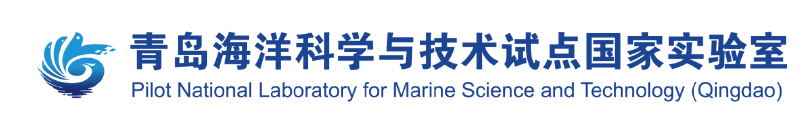 需求反馈表注意：对于申请人所提供的相关信息，特别是涉及计费优惠的内容，电镜中心有权要求提供进一步的佐证材料并予以核实，提供不实信息将妨碍机时申请。基本信息申请人课题组负责人基本信息申请人联系电话依托单位基本信息是否隶属本单位创新单元□是：                                             （仅限：功能实验室/联合实验室/开放工作室等）□否□是：                                             （仅限：功能实验室/联合实验室/开放工作室等）□否□是：                                             （仅限：功能实验室/联合实验室/开放工作室等）□否□是：                                             （仅限：功能实验室/联合实验室/开放工作室等）□否基本信息项目名称基本信息项目类型□国家级项目：                                              □省部级项目：                                            □其它项目：                                             □国家级项目：                                              □省部级项目：                                            □其它项目：                                             □国家级项目：                                              □省部级项目：                                            □其它项目：                                             □国家级项目：                                              □省部级项目：                                            □其它项目：                                             样品信息样品名称（含物种信息）样品名称（含物种信息）样品类别样品类别样品类别样品信息□蛋白，□病毒，□其他              □蛋白，□病毒，□其他              □蛋白，□病毒，□其他              样品信息分子量生物安全等级生物安全等级样品信息前期检测结果（负染色及冷冻显微照片，初步的冷冻电子显微数据处理结果，及二维分类及三维重构信息等，可附页）（负染色及冷冻显微照片，初步的冷冻电子显微数据处理结果，及二维分类及三维重构信息等，可附页）（负染色及冷冻显微照片，初步的冷冻电子显微数据处理结果，及二维分类及三维重构信息等，可附页）（负染色及冷冻显微照片，初步的冷冻电子显微数据处理结果，及二维分类及三维重构信息等，可附页）样品信息预期成果（预取得的学术成果、层次及价值，可附页）（预取得的学术成果、层次及价值，可附页）（预取得的学术成果、层次及价值，可附页）（预取得的学术成果、层次及价值，可附页）设施需求研究手段□Single Particle Analysis□Cyro-EM Tomography□其他：                                □Single Particle Analysis□Cyro-EM Tomography□其他：                                □Single Particle Analysis□Cyro-EM Tomography□其他：                                □Single Particle Analysis□Cyro-EM Tomography□其他：                                设施需求机时需求□拟需300kV电镜机时时长   天□拟需200kV电镜机时时长   天□拟需双束电镜机时时长   天□拟需120kV电镜机时时长   天□拟需300kV电镜机时时长   天□拟需200kV电镜机时时长   天□拟需双束电镜机时时长   天□拟需120kV电镜机时时长   天□拟需300kV电镜机时时长   天□拟需200kV电镜机时时长   天□拟需双束电镜机时时长   天□拟需120kV电镜机时时长   天□拟需300kV电镜机时时长   天□拟需200kV电镜机时时长   天□拟需双束电镜机时时长   天□拟需120kV电镜机时时长   天设施需求相应机时需求测算依据服务需求基础服务□上下样品□光路对中□上下样品□光路对中□上下样品□光路对中□上下样品□光路对中服务需求升级服务□负染样品制备□冷冻样品制备□电镜观测□数据收集□数据处理□负染样品制备□冷冻样品制备□电镜观测□数据收集□数据处理□负染样品制备□冷冻样品制备□电镜观测□数据收集□数据处理□负染样品制备□冷冻样品制备□电镜观测□数据收集□数据处理备注